                                                                                                                     Проект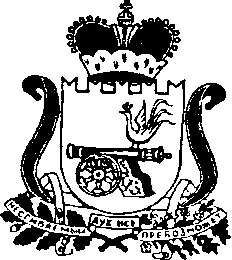 СОВЕТ ДЕПУТАТОВ  ПОНИЗОВСКОГО СЕЛЬСКОГО ПОСЕЛЕНИЯ
РУДНЯНСКОГО РАЙОНА  СМОЛЕНСКОЙ  ОБЛАСТИР Е Ш Е Н И Еот __________ 2021 г.                                                                         №_____О внесении изменений в решение Совета депутатов Понизовского  сельского поселения Руднянского района района Смоленской области от 19.10.2018 г.         №202  «О налоге на имущество физических лиц на территории муниципального    образования   Понизовского сельского поселения Руднянского района Смоленской области»В соответствии с Налоговым кодексом Российской Федерации, Совет депутатов Понизовского  сельского поселения Руднянского  района Смоленской области РЕШИЛ:Внести в решение Совета депутатов Понизовского  сельского поселения Руднянского  района Смоленской области от 19.10. 2018 г. № 202 «О налоге на имущество физических лиц на территории муниципального образования Понизовского сельского поселения Руднянского района Смоленской области » следующие изменения:1) пункт 1 исключить;2) в подпункте 1 пункта 3: слова «0,1» заменить словами «0,2»;3) пункт 5 исключить;2. Опубликовать настоящее решение в газете «Руднянский голос».3. Настоящее решение вступает в силу с 1 января 2022 года, но не ранее чем по истечении одного месяца со дня его официального опубликования.Глава муниципального образованияПонизовское  сельское  поселениеРуднянского района  Смоленской  области                               Т.В. Брагина    